Информация о месячнике безопасности детейМБУ «Школа № 79»Август  - сентябрь 2018На основании приказа департамента образования администрации городского округа Тольятти от 15.08.2018 №  244-пк/3.2 « О проведении Месячника безопасности детей», в целях повышения эффективности работы по обеспечению безопасности детей, восстановлению у них после летних каникул навыков безопасного поведения, адекватных действий при угрозе и возникновении опасных и чрезвычайных ситуаций на основании письма Главного управления МЧС России по Самарской области от 09.08.2018  № 6328-3-1-1 в соответствии с Планом основных мероприятий Самарской области в области гражданской обороны, предупреждения и ликвидации чрезвычайных ситуаций, обеспечения пожарной  безопасности  и  безопасности   людей   на   водных объектах на 2018 год 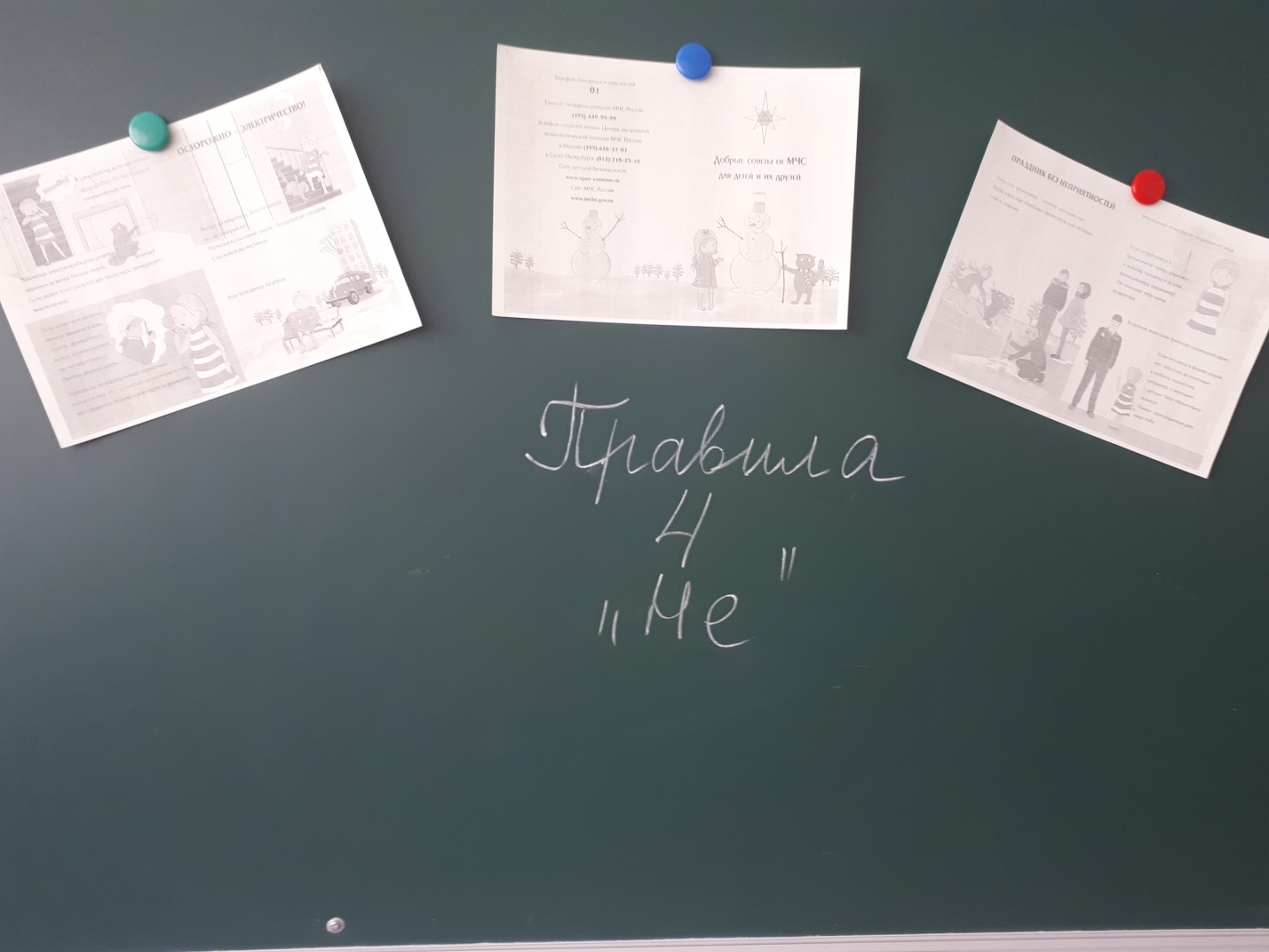 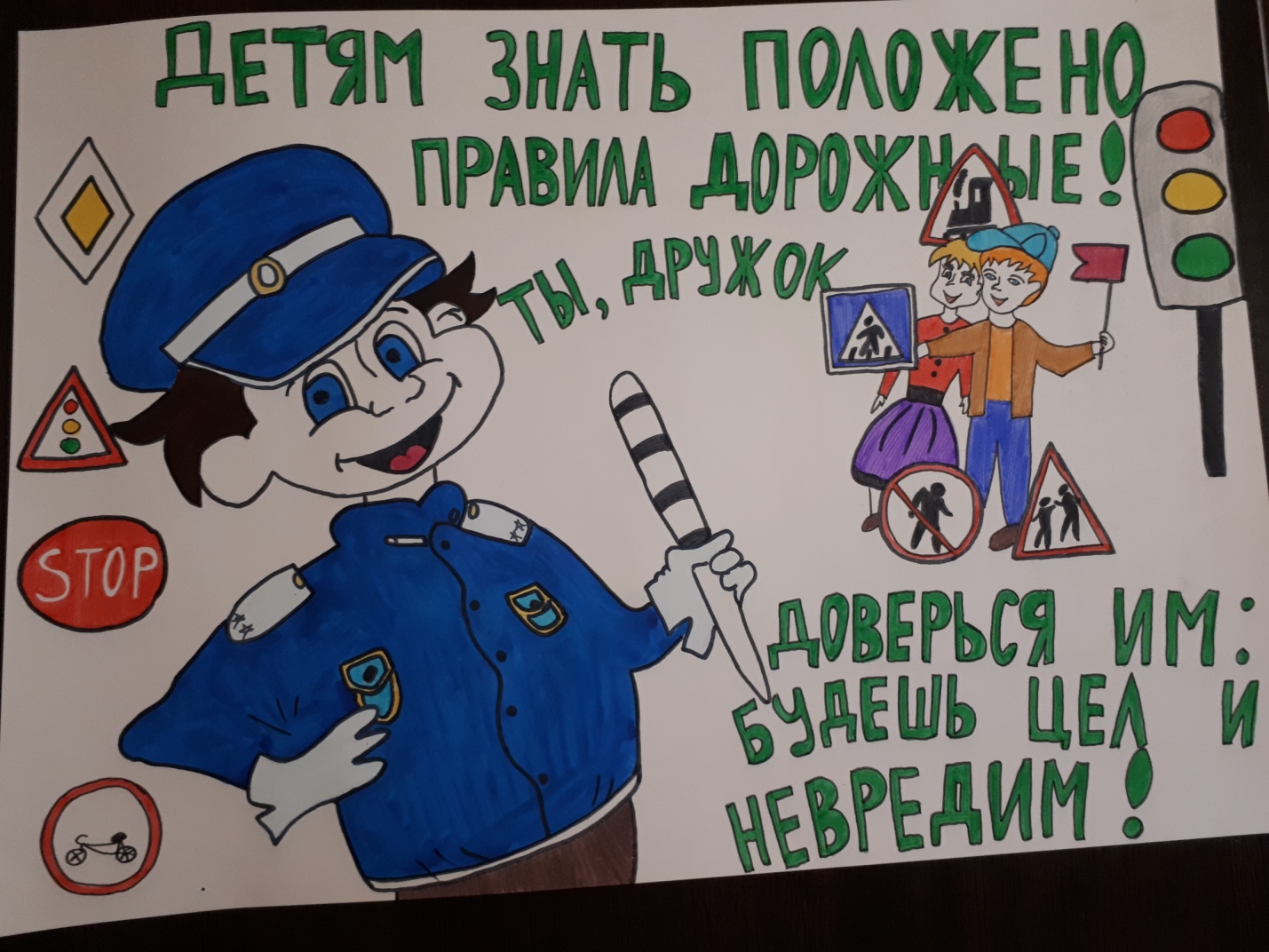 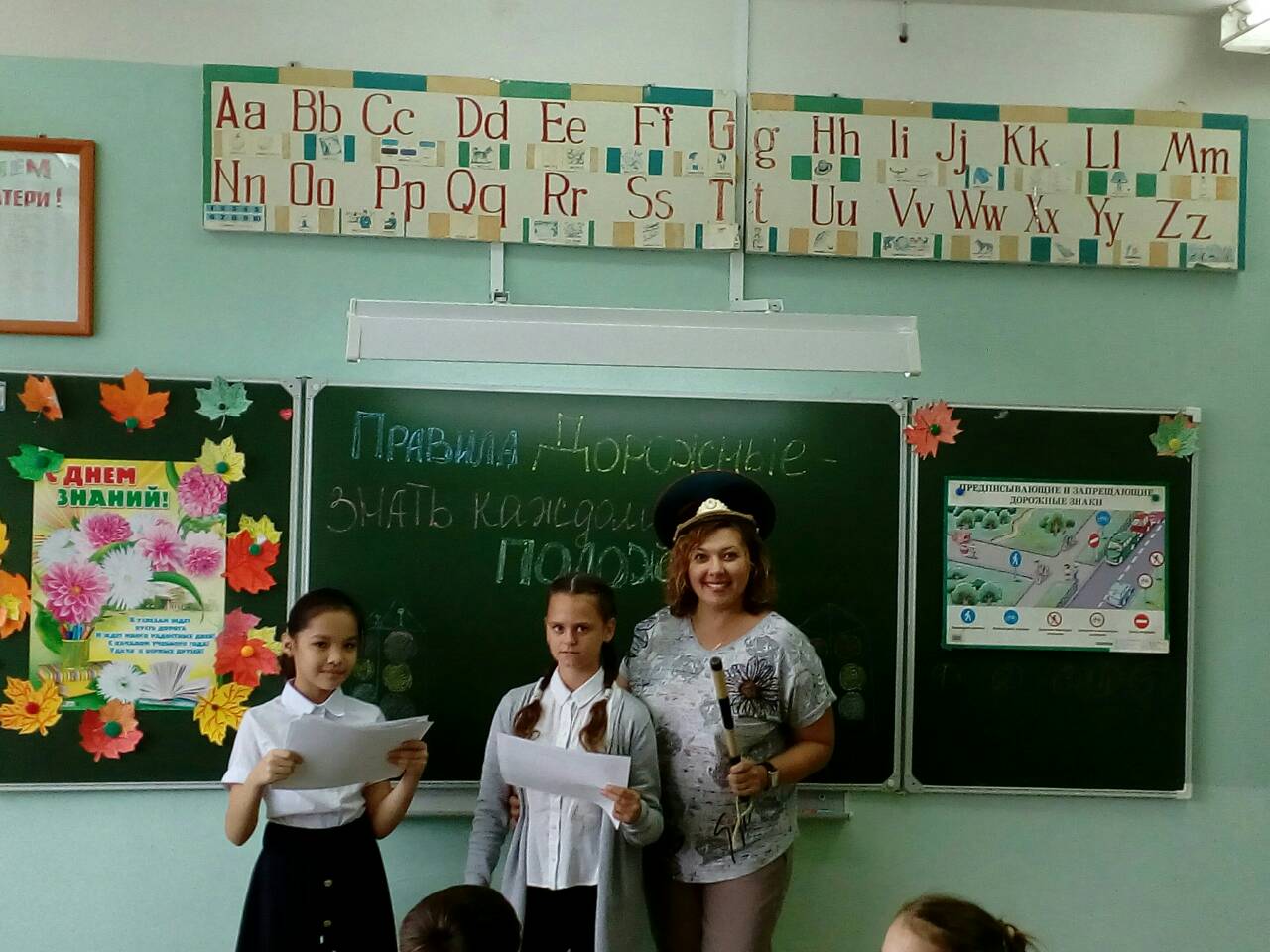 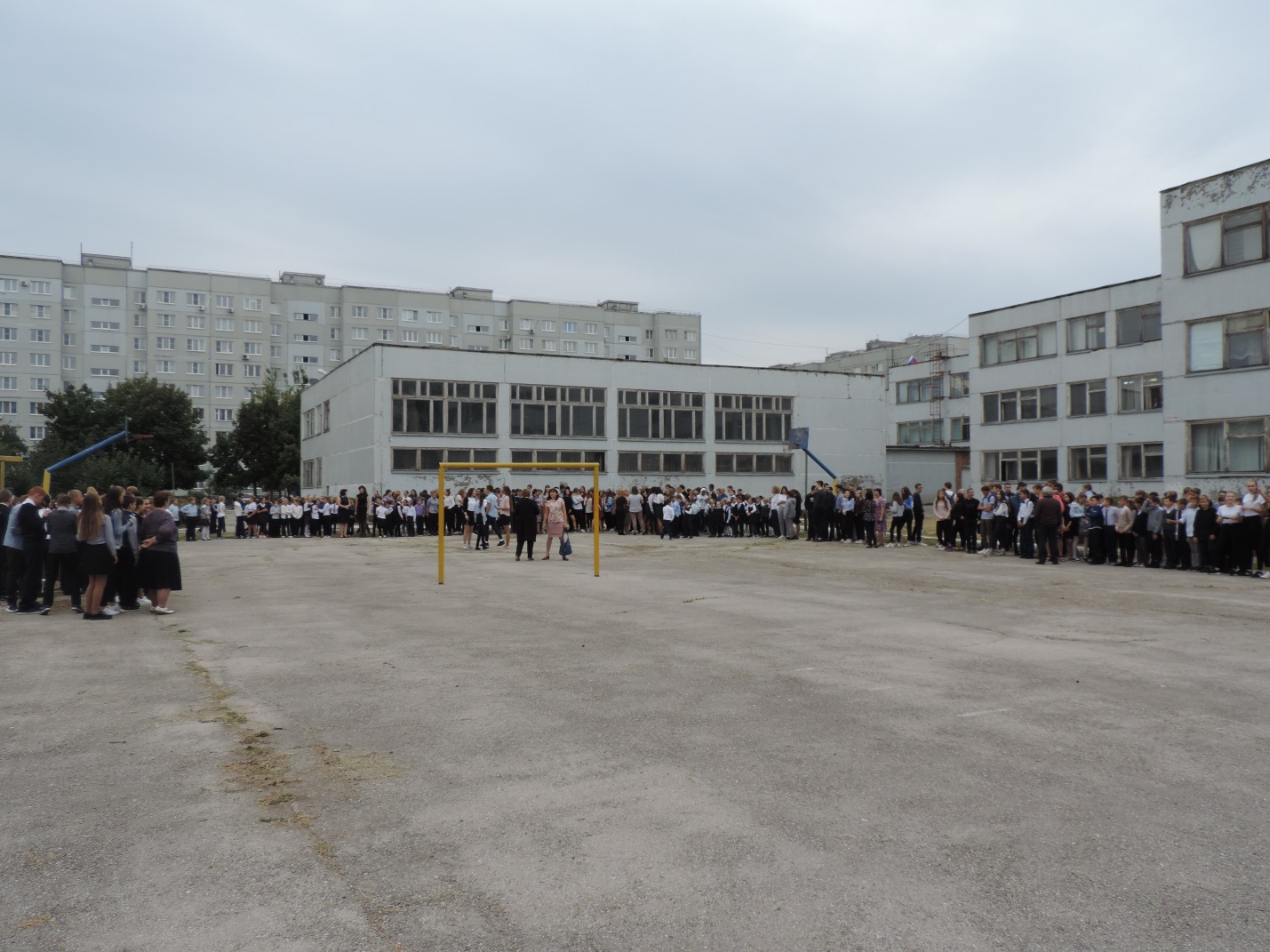 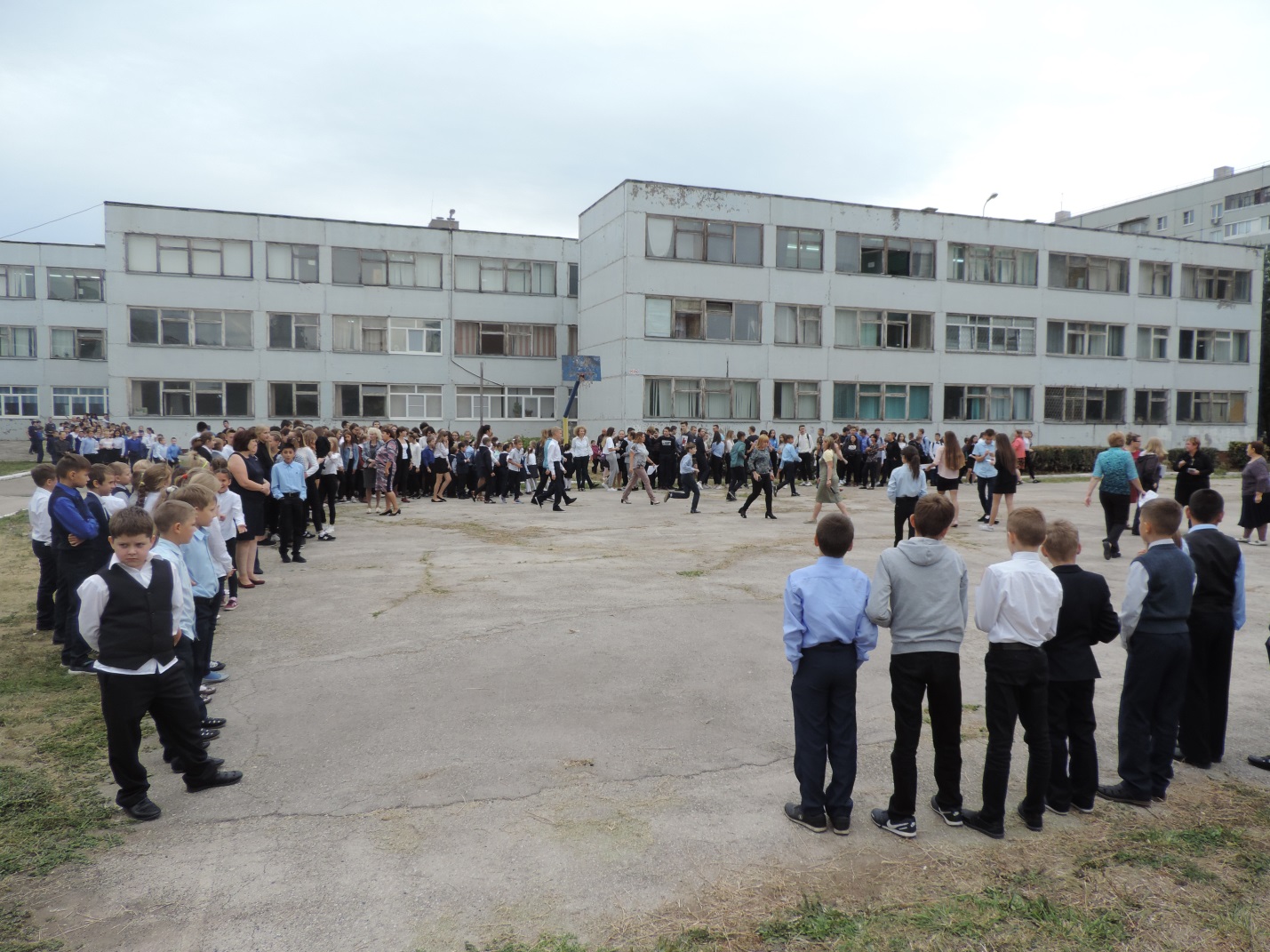 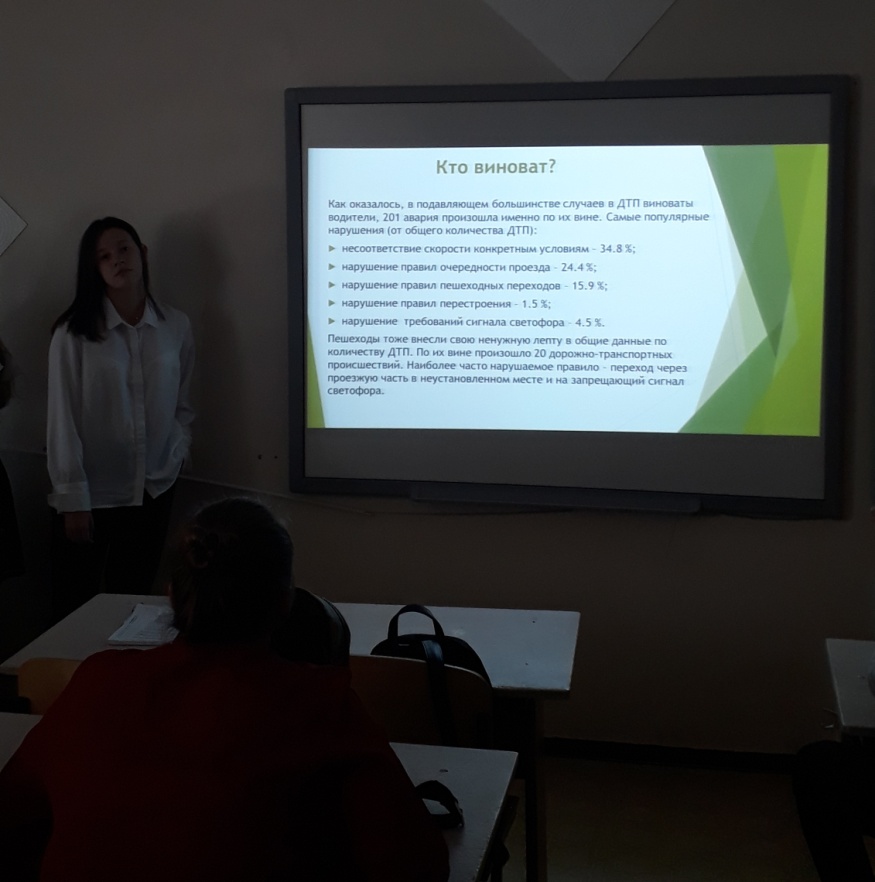 №МероприятиеДатаОтветственный1Педагогический совет по вопросам обеспечения безопасности детей на дорогах и в транспорте, при возникновении чрезвычайных ситуаций, а также при пожарах.29.08.2018Директор МБУ«Школа № 79Заместители директора2Встреча учащихся со специалистами ГО и ЧС,  О ГИБДД У МВД России по  городу  Тольятти, ФГКУ  «31 ОФПС по Самарской области», ОНД  городского округа Тольятти и муниципального района Ставропольский.03-06.2018Заместитель директора по ВР, классные руководители3Учебно-показательные занятия по вопросам безопасности детей.03-06.2018Учитель ОБЖ4Отработка практических действий (учебная эвакуация) при угрозе и возникновении пожаров, чрезвычайных ситуаций и террористических актов.   13.09.2018Ответственный по ГО и ЧС5Конкурсы, викторины по вопросам безопасного поведения03-06.2018Учитель ОБЖ6Посещение пожарной части.Август 2018Классный руководитель 5 «В» класса7Просмотр кинофильмов о действиях населения в условиях чрезвычайных ситуаций.03-06.2018Учитель ОБЖ8Размещение на сайте образовательного учреждения материалов по соблюдению мер безопасности детьми и родителями.По мере необходимостиОтветственный за работу с сайтом9Общешкольное родительское собрание06.09.2018Директор МБУ«Школа № 79Заместители директора11Классные родительские собрания06.09.2018Классные руководители 1 – 11 классов12Классные часы03-06.2018Классные руководители 1 – 11 классов13Инструктажи с сотрудниками школы30.08.2018Директор МБУ«Школа № 79Заместители директора по АХР14Инструктажи с учащимися01.09-03.09.2018Классные руководители 1 – 11 классов15Выставка детского творчества, посвященная безопасности жизнедеятельности13-15.09.18Заместитель директора по ВР, классные руководители1 – 11 классов